Agenda											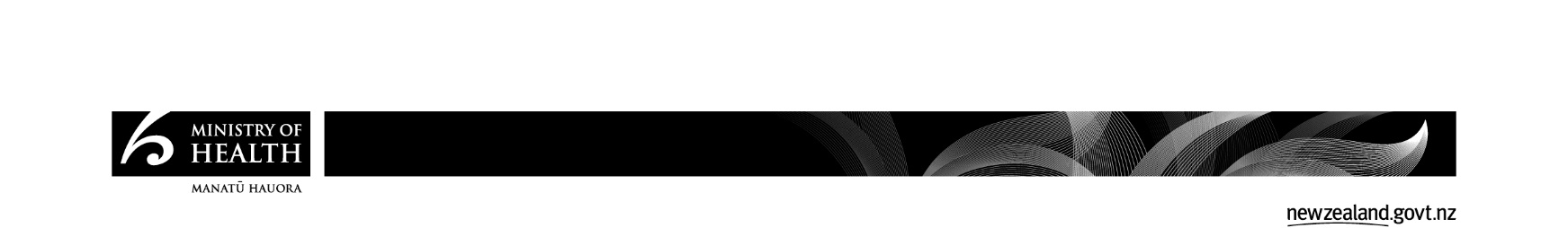 Expert Advisory Committee on DrugsDate: Wednesday 7 October 2015Time:10am – 3pmLocation:The De Havilland room, Wellington Airport Conference Centre, Level 2, Main Terminal Building, Wellington International AirportChair:Associate Professor Dr Cynthia DarlingtonAttendees:Committee - Cynthia Darlington, Keith Bedford, Gregory Williams, Helen Moriarty, Richard Schmidt, Lynette Knox, Stewart Jessamine, Jaki Horn, Vicki Macfarlane (for items 7 and 8 only)Guest Speakers – Michael McFadden (University of Queensland), Peter Kennerley (MoH, Addiction Services), Hannah Cameron (MoH, National Drug Policy), Jane Carpenter (MoH, National Drug Policy)Secretariat - Haley Ataera, Sarah Condon, Hannah Hoang, Cherish Low (minutes)Apologies:Malcolm Luey, Jamie Bamford, Fraser Colson, Alison CossarTimeAgenda ItemPresenterPaper19:45 – 10 amMorning Tea on arrivalN/A2Welcome, Introduction and ApologiesChange to committee membersChair3Conflicts of interestChairAttached4Confirmation of previous minutesChairN/A5Administrative issues Chair and CherishN/A6Update on DMAA and NBOMeChair and HaleyN/A7Tramadol feedback from industryChair, Haley and HannahAttached8ZopicloneChair, Sarah and FraserAttached9ZolpidemChair, Sarah and HannahAttached10Hypophosphorous AcidChair and SarahAttached1112:30 pm Break for lunch121 pmNational drug policy overviewHannah and JaneAttached13Drug harm index Michael McFadden, Peter KennerleyAttached142pmBreak for afternoon tea152:15 pmFuture meetings Chair and HaleyN/A